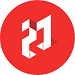 Jongerenraad Singelzicht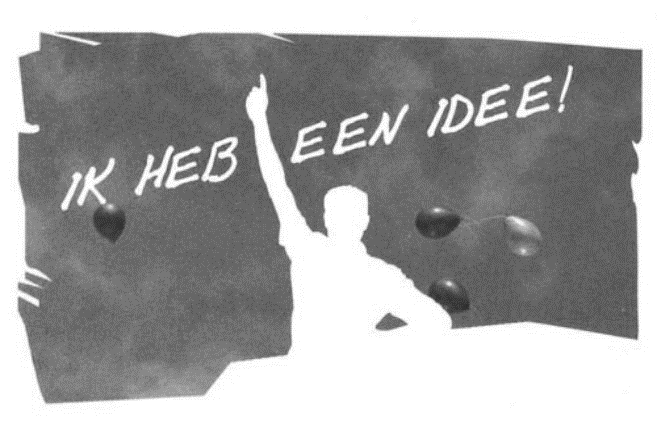 Kom in de jongerenraaden laat je stem horen!Waarom is er een jongerenraad?Het is voor Singelzicht belangrijk om te weten wat de wensen van de bewoners zijn. In de jongerenraad kom jij samen met een paar andere jongeren op voor de belangen van alle bewoners van Singelzicht. Jullie bekijken de begeleiding door de ogen van bewoners en zien wat er anders kan. De jongerenraad geeft advies over dingen als kwaliteit van de zorg, ingrijpende verbouwingen, veranderingen van de huisregels en de omgang met jongeren. Via de jongerenraad krijgen alle bewoners een stem en kunnen ze ook meebeslissen over onderwerpen die hen aan gaan. De jongerenraad behandelt geen individuele onderwerpen zoals klachten. Daar is een aparte klachtenprocedure voor.Wat doet de jongerenraad?De jongerenraad verzamelt ervaringen, wensen en verwachtingen van bewoners.De jongerenraad helpt mee met het maken en uitvoeren van het beleid van Singelzicht en laat haar stem hierin doorklinken.De jongerenraad wil een zo goed mogelijke begeleiding en bedenkt verbeteringen. Ook werkt ze  mee aan een prettige sfeer. Voorbeelden van onderwerpen zijn het eten, de hygiëne, de manier waarop medewerkers van Singelzicht met jongeren omgaan en de manier waarop Singelzicht jongeren begeleid.Meepraten en meebeslissenOngeveer eens in de 6 weken komt de jongerenraad bij elkaar en eens in de 2 maanden is er overleg tussen de jongerenraad en de directie van Singelzicht over dingen die van belang zijn voor de bewoners. Je werkt samen met een onafhankelijke voorzitter – de ondersteuner van de jongerenraad Miriam Stolten. Hoe werkt de jongerenraad?Samen met de andere jongeren in de jongerenraad en met Miriam bespreek je verbeterpunten. Je checkt deze verbeterpunten ook bij andere bewoners: ‘hoe denken zij erover?’ De verbeterpunten komen daarna aan de orde in het overleg met het de directie. Daar kan worden aangegeven hoe jongeren over zaken denken. De jongerenraad adviseert gevraagd en ongevraagd en denkt mee bij het ontwikkelen van nieuw beleid.De directie van Singelzicht neemt de adviezen serieus en denkt er goed over na. Wanneer Singelzicht een advies niet overneemt, dan wordt dat goed uitgelegd.Meedenken met de jongerenraad?Wil je de jongerenraad steunen? Dat kan! Je kunt bijvoorbeeld lid worden van de jongerenraad. Maar je kunt ook punten die je opvallen, zowel positief als negatief, aan de leden van de jongerenraad doorgeven. Leden gezocht De jongerenraad bestaat uit bewoners van Singelzicht en Bol. Er is altijd plaats voor nieuwe leden. Als lid van de jongerenraad ontvang je een certificaat van deelname.Wetgeving en bevoegdhedenDe bevoegdheden van de jongerenraad is vastgelegd in de Wet Medezeggenschap Cliënten Zorginstellingen. Contact met de jongerenraadHeb je vragen of wil je meer informatie? Je kunt de jongerenraad altijd benaderen via Miriam Stolten. Dat kan op verschillende manieren:We hebben een eigen postvak op de mentorenkamerMiriam is dinsdag vaak bij het avondeten – je kunt haar dan persoonlijk iets vragen.Door Miriam te bellen (06 25554706) of te mailen (MiriamStolten@zorgbelanginclusief.nl)